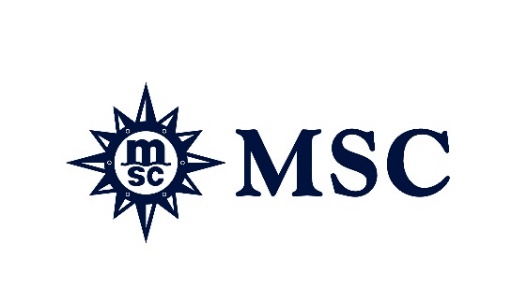 EL FUTURO DE LOS CRUCEROS LLEGÓ - EL NUEVO BUQUE INSIGNIA DE MSC CRUCEROS, EL MSC WORLD EUROPA, ZARPA PARA LA CEREMONIA DE INAUGURACIÓN EN DOHA, QATARGinebra, Suiza - 31 de octubre de 2022. Tras la entrega del MSC World Europa a principios de esta semana, el buque más innovador, más avanzado y emocionante de MSC Cruceros hasta la fecha, está ahora en ruta hacia Doha, Qatar, listo para su ceremonia de nombramiento el 13 de noviembre.El esperado nuevo buque tiene 22 cubiertas, 47 metros de ancho, 2.626 cabinas y más de 40.000 m2 de espacio público. Esta metrópolis urbana ultramoderna en el mar es el futuro de los cruceros y ofrecerá un verdadero mundo de experiencias diferentes que superarán los límites de lo que es posible en el mar, estableciendo un nuevo estándar para la industria de los cruceros.¿Que le espera a los huéspedes a bordo?:El espectacular World Promenade, el corazón del cruceroEl World Promenade, de 104 metros de largo, es uno de los espacios más impresionantes del buque. Este es el lugar para estar de día o de noche con entretenimiento, impresionantes vistas al mar y también es el hogar de The Venom Drop @ The Spiral, una obra maestra arquitectónica sorprendente y el tobogán seco más largo en el mar que abarca 11 cubiertas. Conectada a ella está la World Galleria, de 2.214 m2 y coronada con un impresionante techo de LED y cúpula cinética: este paseo interior es el lugar perfecto para comprar, cenar y relajarse con una bebida.Experiencias culinarias inmersivasEl MSC World Europa transportará a los huéspedes en un viaje gastronómico alrededor del mundo con una selección de 33 restaurantes, bares y salones, cada uno con su propio estilo y ambiente - esto incluye 6 restaurantes especializados y 7 nuevos conceptos de bar y café. Los más destacados son:Chef's Garden Kitchen, en colaboración con el chef con estrella Michelin, personalidad televisiva y autor Niklas Ekstedt. Se centra en los ingredientes naturales y en la ética de la huerta al océano. Este nuevo restaurante contará con la primera huerta hidropónica en el mar y los huéspedes vivirán una experiencia única con el maestro cocinero preparando las extraordinarias creaciones de Ekstedt en una cocina abierta con vistas panorámicas al mar como telón de fondo.La Pescaderia, este restaurante de pescado mediterráneo de autor, servirá el pescado más fresco. La sofisticación se une a la comida informal y familiar, ¡una visita obligada para todos los huéspedes!La primera microcervecería a bordo de la línea en colaboración con Teo Musso, fundador y maestro cervecero de la cervecería artesanal italiana Birra BaladinEmporio del café. Esta cafetería elegante y moderna es el sueño de los conocedores del café.The Gin Project es una parada obligada para los aficionados a la ginebra, con más de 70 ginebras artesanales y cócteles clásicos preparados por expertos en ginebra junto con una coctelera Crawley's de época.Opciones de entretenimiento de nuevo nivelLos huéspedes de todas las edades podrán disfrutar de un entretenimiento impresionante desde la mañana hasta la noche, incluyendo tres nuevos espectáculos de estilo concierto en el Luna Park Arena multifuncional; cinco nuevas producciones teatrales a gran escala en el World Theatre; cuatro experiencias temáticas en el Panorama Lounge; y exposiciones sorpresa en vivo en todo el buque.El Panorama Lounge, situado en la popa del buque, ofrecerá un entretenimiento envolvente y extravagante con lámparas de araña voladoras.El elegante World Theatre, con 1.153 asientos, acogerá producciones originales cada noche del crucero.El versátil Luna Park Arena es un nuevo lugar de entretenimiento multifuncional que ofrecerá películas, programas de juegos, actividades para niños y diferentes fiestas temáticasEl recinto multiusos Sportplex contará con la presencia de autos chocadores.La zona infantil más grande y llena de acción de la flota de MSC CrucerosLa zona infantil del MSC World Europa será la más grande de la flota, con más de 766m2 de espacio interior, 7 salas dedicadas a diferentes grupos de edad de 0 a 17 años desarrolladas en colaboración con LEGO® y Chicco®. El entretenimiento para los niños y adolescentes será aún más variado, con nuevos y originales formatos de juegos y espectáculos de talentos en salas de alta tecnología.Lo último en instalaciones de ocio y bienestarCon 7 piscinas y 13 bañeras de hidromasaje situadas en distintas partes del buque, hay una para cada huésped, tanto si el objetivo es relajarse y desconectar como disfrutar de las emociones y la aventura.Un MSC Yacht Club de alto nivel para un crucero premiumEl MSC World Europa contará con el MSC Yacht Club más lujoso hasta la fecha, ofreciendo niveles de confort sin precedentes, con más espacio público, zonas exteriores ampliadas y nuevas y elegantes suites. Los espacios públicos mejorados incluyen una cubierta de sol totalmente rediseñada, dispuesta por primera vez en dos cubiertas, mientras que dos nuevas Owner-Suites ultra-espaciosas se unen al exclusivo concepto de "crucero dentro de un crucero" con acceso exclusivo mediante una tarjeta de acceso.Nuevas e innovadoras cabinasEl MSC World Europa es tan diferente por dentro como por fuera, con diseños de cabina totalmente nuevos y el mayor número de cabinas con balcón de cualquier crucero de la flota. Desde lujosas suites con instalaciones privadas en el MSC Yacht Club, hasta cabinas tradicionales y nuevas cabinas con vistas al paseo marítimo, hay un alojamiento cómodo y de alta calidad para satisfacer todos los gustos, incluyendo las nuevas cabinas Infinite Ocean View con una ventana corredera panorámica que se convierte en una pasarela de cristal cuando se abre.Para saber más sobre la nueva nave de MSC Cruceros, haga click acá: https://2lu9.short.gy/7D5sM2FINItinerarios del MSC World EuropaMSC World Europa pasará su temporada inaugural en el Golfo ofreciendo cruceros de 7 noches desde Dubai a Abu Dhabi, la isla de Sir Bani Yas, EAU, Dammam, Arabia Saudita, Doha, Qatar, antes de regresar a Dubai con una noche para descubrir la ciudad.El MSC World Europa se dirigirá entonces al Mar Mediterráneo en el verano europeo de 2023, ofreciendo cruceros de 7 noches con escalas en los puertos italianos de Génova, Nápoles y Messina, así como en La Valeta en Malta, Barcelona en España y Marsella en Francia.Más información sobre la tecnología medioambiental de MSC World Europa El MSC World Europa será el primer buque impulsado por GNL de la flota de MSC Cruceros y el más avanzado desde el punto de vista medioambiental hasta la fecha. El combustible con el que funciona, el gas natural licuado (GNL), es uno de los combustibles marinos más limpios del mundo disponibles a escala y está llamado a desempeñar un papel clave en la descarbonización (o transición a cero emisiones) del transporte marítimo internacional. Prácticamente elimina las emisiones contaminantes locales, como los óxidos de azufre, y reduce los óxidos de nitrógeno hasta en un 85%. El GNL también desempeña un papel clave en la mitigación del cambio climático, ya que reduce las emisiones de CO2 en un 25% y está preparando el camino para la adopción de combustibles no fósiles sostenibles, incluido el hidrógeno verde. Una pila de combustible de demostración a bordo pondrá a prueba la eficiencia de esta tecnología como medio para producir calor y electricidad con un 30% más de eficiencia que los motores de GNL.Además, el MSC World Europa contará con sistemas de reducción catalítica selectiva (SCR), conectividad eléctrica, sistemas avanzados de tratamiento de aguas residuales para cumplir con la llamada norma del Báltico, la más estricta a nivel mundial para la eliminación de aguas residuales en el mar, un sistema de gestión del ruido radiado bajo el agua para reducir el posible impacto del ruido y las vibraciones en los mamíferos marinos, así como una amplia gama de equipos y sistemas de eficiencia energética para optimizar el uso de los motores.